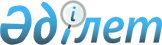 Об установлении дополнительного перечня лиц, относящихся к целевым группам населения проживающим на территории Жаксынского района на 2012 год
					
			Утративший силу
			
			
		
					Постановление акимата Жаксынского района Акмолинской области от 9 января 2012 года № А-0/06. Зарегистрировано Управлением юстиции Жаксынского района Акмолинской области 2 февраля 2012 года № 1-13-145. Утратило силу в связи с истечением срока применения - (письмо аппарата акима Жаксынского района Акмолинской области от 26 июня 2013 года № 04-596)      Сноска. Утратило силу в связи с истечением срока применения - (письмо аппарата акима Жаксынского района Акмолинской области от 26.06.2013 № 04-596).

      В соответствии c Законом Республики Казахстан от 23 января 2001 года «О местном государственном управлении и самоуправлении в Республике Казахстан», статьями 5, 7 Закона Республики Казахстан от 23 января 2001 года «О занятости населения», акимат района ПОСТАНОВЛЯЕТ:



      1. Установить дополнительный перечень лиц, относящихся к целевым группам населения проживающим на территории Жаксынского района на 2012 год:

      1) лица, длительно не работающие (более года);

      2) молодежь в возрасте с 21 до 29 лет;

      3) лица семей, где нет ни одного работающего;

      4) больные туберкулезом, прошедшие полный курс лечения;

      5) выпускники учебных заведений технического и профессионального образования;

      6) лица, уволенные в связи с завершением сроков сезонных и временных работ;

      7) родители, имеющие детей в возрасте до 18 лет.



      2. Контроль за исполнением настоящего постановления возложить на заместителя акима района Бралину А.Д.



      3. Настоящее постановление вступает в силу со дня государственной регистрации в Департаменте юстиции Акмолинской области и вводится в действие со дня официального опубликования.      Аким района                                И.Кабдугалиев
					© 2012. РГП на ПХВ «Институт законодательства и правовой информации Республики Казахстан» Министерства юстиции Республики Казахстан
				